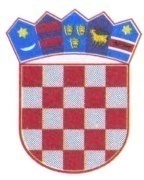 REPUBLIKA HRVATSKAISTARSKA ŽUPANIJAOPĆINA SVETA NEDELJAZAHTJEV ZA DODJELU KOMPOSTERA ZA KUĆNO KOMPOSTIRANJEPodaci o podnositelju zahtjeva (popunjava podnositelj):Lokacija za koju se traži komposter (popunjava podnositelj):Potpisom ovog zahtjeva podnositelj izjavljuje da prihvaća uvjete iz Javnog poziva za dodjelu kompostera za kućno kompostiranje KLASA: 363-01/23-01/026, URBROJ: 2163-32-02-23-2 od 17. travnja 2023. godine.Potpisom ovog zahtjeva podnositelj daje privolu Općini Sveta Nedelja za obradu, korištenje i objavu osobnih podataka u svrhu provedbe Javnog poziva za dodjelu kompostera.Datum                                                                                    Potpis podnositelja zahtjeva____________________                                                       ______________________Podaci o podnositelju zahtjeva (popunjava Općina Sveta Nedelja):Ime i prezimeAdresaOIBTelefon/mobitelE-mailUlicaKućni brojPoštanski brojMjestoOPĆI UVJETDANEPrebivalište na području Općine Sveta Nedelja Obveznik je plaćanja komunalne naknade za stambeni prostor na adresi prebivalištaNema nepodmirenih dospjelih obveza prema Općini Sveta Nedelja s bilo koje osnovePosjeduje okućnicu za smještaj kompostera na adresi prebivališta